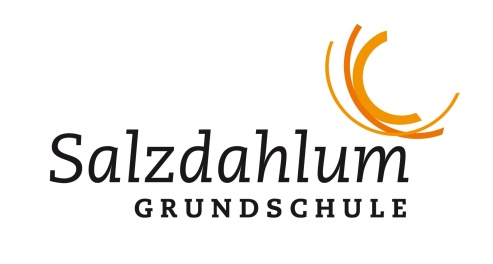 HALBJAHRESPLANUNG1.Schulhalbjahr 2016-17Fach-Dienstbesprechung DeutschDienstbesprechung30.08.16 14.3030.08.16 15.00Dienstbesprechung14.09.16 15.00Bücherbus15.09.16Dienstbesprechung27.09.16 14.30Gottesdienst zum Erntedankfest29.09 oder 30.09.16HerbstferienVom 01.10. – 16.10.16DienstbesprechungFachkonferenz Deutsch18.10.16 16.0018.10.16 17.30Förderkonferenzen24.10.16 ab 17.00Fachkonferenz Kunst27.10.16 17.00Dienstbesprechung01.11.16 14.30Kunstmuseum WolfsburgFindet im November statt, Termin wird zeitnah bekannt gegebenElternsprechtageVom 07.11. – 11.11.16 nach individueller AbspracheBücherbusGesamtkonferenz10.11.16 17.00Dienstbesprechung15.11.16 14.30Fach-Dienstbesprechung Musik22.11.16 14.00 Dienstbesprechung30.11.16 16.00Weihnachtsbasteln30.11. – 1.12.16 Weihnachtsmärchen Lessingtheater Wolfenbüttel07.12.16Aladin und die WunderlampeBücherbus08.12.16Dienstbesprechung13.12.16 14.30Weihnachtsforum16.12.16 (Freitag) um 10.15 WeihnachtsferienVom 21.12.16 – 08.01.17Dienstbesprechung10.01.17 14.30Zeugniskonferenzen19.01.17 ab 17.00Dienstbesprechung24.01.17 14.30Bücherbus26.01.16Zeugnisausgabe27.01.17 und Schulschluss um 10.55 UhrZeugnisferien30.01. – 31.01.17Dienstbesprechung07.02.17 14.30